附件：3健康卡申领及教程一、健康卡申领：1、通过公众号健康卡申领。赤峰市（公众号名称：健康赤峰）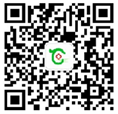 2、通过“蒙速办”程序申领。找到手机“应用商店”程序，然后搜索“蒙速办”程序，下载安装“蒙速办”程序，注册后，找到“健康卡”，点击，填写个人健康信息。二、考生需主动打开健康卡公众号或蒙速办app,出示自己的健康码。三、健康卡申领教程网址：https://mp.weixin.qq.com/s/HjqN6jzZ1baiN35pREhZPA